Usama                          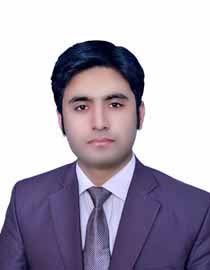 Email: Usama.362239@2freemail.com  Visa Status: Visit                                                                               Valid until : 13-June-2017PERSONAL STATEMENTA position as an active employee, involving responsibility and working with others as a team member to achieve advancement and growth for the company.Profile in Brief:Qualified MBA Professional Having 1 Year of Experience as an Assistant Accountant in a Clothing Sector (Eden Robe)Qualification:MBA in Accounting & Finance						2017B.com										2013				     			                  FSC – Pre-Engineering                                                                 	            2011Work Experience: Eden Robe (2016 – Present)                                       Accounts PayableEnter invoicesReconcile bank statementsFinancial reportingCredit collections Accounts ReceivableMaintain collections dataPrint monthly A/R StatementsRecord money due for receivablesFollow-up phone calls on past due invoicesGeneral Journal entriesEnter data into accounting package Analyze DataReviewing documents for accuracyKEY SKILLS AND COMPETENCIESStrong skills in leadership; ability to quickly build relationships, establish trust, train people of all levels to achieve their potential while attaining corporate objectives.Professionalism, positive attitude, dedicated to excellence, and excellent   ability communicate effectively with senior management, associates, and customer.Efficient with accounting package software. (Tally, QuickBooks) PERSONAL SKILLBuilding relationshipsSmart appearance & presentableHighly motivated Social skills Ability to respond to timeframes and deadlines with pace        IT Skills:Efficient user of MS Office (including MS Word, Excel, Power Point & Outlook)